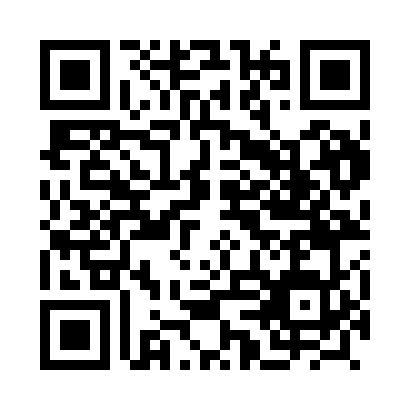 Prayer times for Magen, PalestineWed 1 May 2024 - Fri 31 May 2024High Latitude Method: NonePrayer Calculation Method: Muslim World LeagueAsar Calculation Method: ShafiPrayer times provided by https://www.salahtimes.comDateDayFajrSunriseDhuhrAsrMaghribIsha1Wed4:295:5712:394:187:228:452Thu4:285:5612:394:187:238:463Fri4:265:5512:394:187:238:474Sat4:255:5512:394:187:248:485Sun4:245:5412:394:187:258:496Mon4:235:5312:394:187:258:507Tue4:225:5212:394:187:268:518Wed4:215:5112:394:187:278:529Thu4:205:5112:394:187:278:5310Fri4:195:5012:394:187:288:5411Sat4:185:4912:394:187:298:5512Sun4:175:4812:394:187:298:5613Mon4:165:4812:394:187:308:5614Tue4:155:4712:394:187:318:5715Wed4:145:4612:394:187:318:5816Thu4:135:4612:394:187:328:5917Fri4:125:4512:394:187:339:0018Sat4:115:4412:394:187:339:0119Sun4:105:4412:394:187:349:0220Mon4:095:4312:394:187:359:0321Tue4:095:4312:394:187:359:0422Wed4:085:4212:394:187:369:0523Thu4:075:4212:394:187:379:0624Fri4:065:4112:394:187:379:0625Sat4:065:4112:394:197:389:0726Sun4:055:4112:394:197:399:0827Mon4:055:4012:404:197:399:0928Tue4:045:4012:404:197:409:1029Wed4:035:4012:404:197:409:1030Thu4:035:3912:404:197:419:1131Fri4:025:3912:404:197:419:12